Рекомендации для родителей"Дикие животные "Дети должны знать:- названия диких животных наших лесов: медведь, волк, лиса, заяц, белка, еж;
- что дикие животные сами добывают себе еду, сами строят себе жилище;
- как называется жилище медведя (берлога), волка (логово), лисы (нора), белки (дупло); 
- кто ещё из зверей живёт в норках (зайцы, кроты, мыши, суслики, хомяки);
- кто из зверей меняет цвет шубки (заяц, лиса), 
- различать названия частей тела животных и людей.Расширение словарного запаса детей:Существительные: медведь, волк, лиса, заяц, ёжик, , белка, берлога, логово, нора, дупло, шерсть, шкура, хищники;Прилагательные: лохматый, косматый, пушистый, сильный, хитрый, колючий, быстрый, ловкий,  зубастый, неуклюжий, косолапый, пугливый, длинноухий;Глаголы: охотится, крадется, воет, пугается, скачет, переваливается, хитрит, выслеживает, запасает, рыть, зимовать, залегает, впадает (в спячку).Рассмотрите с ребенком иллюстрации с изображением зверей наших лесов (иллюстрации зайца, белки, волка, медведя, ежа, лисы), отметить их внешние признаки;Расскажите о том, где животные живут, чем питаются;закрепите в словарном запасе ребенка названия зверей и их детенышей.Дидактическое задание «Угадай, кто это?» (подобрать существительные к прилагательным).Бурый, косолапый, неуклюжий, всеядный - ... .Серый, зубастый, страшный, хищный - .... Дидактическое задание «У кого - кто?» (упражняем в словообразовании существительного с помощью суффиксов):медведь – медвежонок/медвежата       волк – волчонок/волчата Дидактическое задание «Назови маму» (упражняем в употреблении родительного падежа существительных):у медвежонка мама медведица Дидактическое задание «Кто где живет?»(упражняем в употреблении именительного падежа существительных).Кто живет в норе?       В норе живёт лиса.Кто живет  в берлоге?  В берлоге живёт медведь.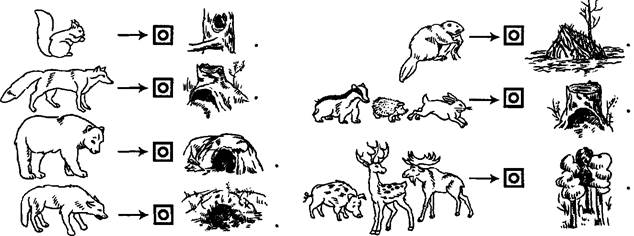 Пальчиковая гимнастика 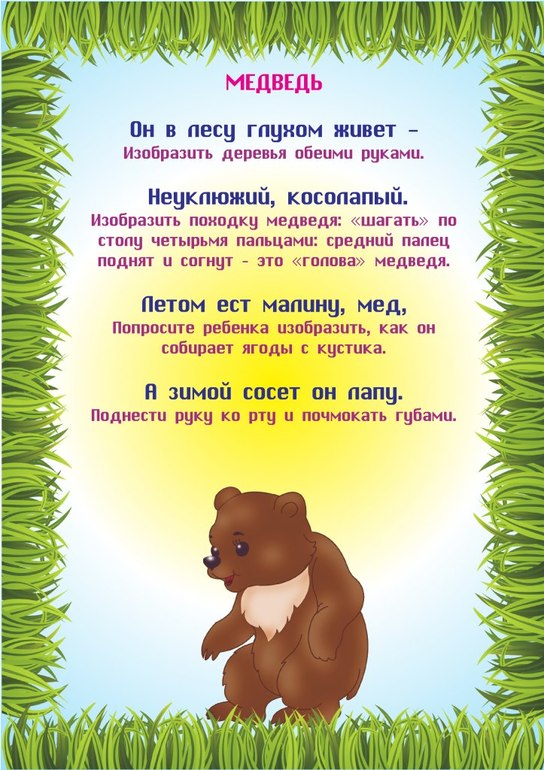 Дидактическая игра«Кто как голос подаёт?»лиса – тявкает
медведь – рычит
волк – воет
ёжик – фыркает и т.д.Дидактическое упражнение«Что лишнее и почему?»Белка, лиса, корова, волк (корова, так как остальные – дикие животные).Ёжик, медведь, заяц, собака (собака, так как остальные – дикие животные).
Заяц, собака, корова, кошка (заяц, так как остальные – дом. животные).
Лиса, кошка, заяц, волк (кошка, так как остальные – дикие животные).
Лошадь, медведь, коза, собака (медведь, так как остальные – дом. животные).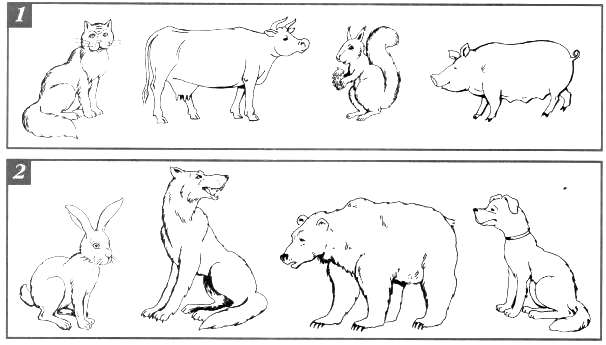 Почитайте с ребенком дома: «Покормите птиц зимой» А. Яшин,«Скачет шустрая синица…» А. Барто,«В медвежий час» Г. Цыферов,  «Зимовье зверей»,«Лисичка-сестричка и волк»,«Сказка про Комара Комаровича»,народные сказки о животных, их повадках.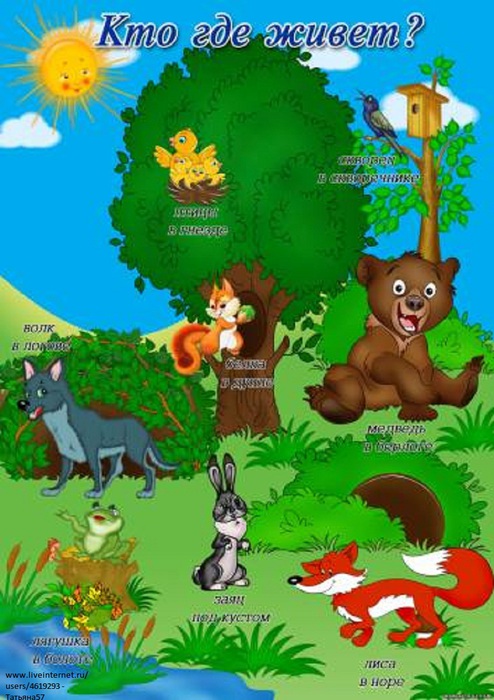 